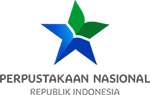 PUSAT PENGEMBANGAN PUSTAKAWAN"Mewujudkan Pustakawan Professional Sesuai dengan Jenjang Jabatannya"Top of Formemail password Bottom of Formdaftar forum | lupa password Dengan mendaftar sebagai pengguna, 
Anda akan dapat mengakses beragam fitur dalam situs ini,
di antaranya: jurnal online, forum diskusiBerandaTentang Kami Data Pustakawan Tim Penilai Informasi Terbitan ForumTop of Formpencarian Bottom of Formdiposting oleh: Yudho WidiatmonoSERTIFIKASI PUSTAKAWANDitahun 2017 ini LSP Pustakawan kembali membuka pendafatran Asesmen Kompetensi Sertifikasi Pustakawan. Pelaksanaan Asesmen Kompetensi dilakukan di Tempat Uji Kompetensi (TUK) Perpustakaan Nasional RI. Jl. Salemba Raya 28A Jakarta Pusat. Biaya atas pelaksanaan Asesmen Kompetensi ini adalah GRATIS (tidak dipungut biaya). Pustakawan yang sudah memastikan dirinya kompeten dapat mendaftarkan dirinya kepada Sekretariat LSP Pustakawan dengan alamat:Perpustakaan Nasional RI Ged A Lt.4, Jl. Salemba Raya NO. 28A Jakarta Pusat, Kode Pos: 10410; Faks.021-3901013/3901099 email : sertifikasipustakawan@gmail.com Contact Person :Hendra Setiawan : telp. email. hendra_setiawan@perpusnas.go.idLisianah telp 3901013Yudho telp. 0812-9693-9546 / 021-3901099A. Persyaratan DasarMinimal pendidikan D2 Ilmu Perpustakaan dan Informasi, atauMinimal pendidikan D2 Ilmu lain dan lulus diklat Calon Pustakawan Tingkat Keterampilan atauMinimal Pendidikan S1 Ilmu lain dan lulus diklat Calon Pustakawan Tingkat KeahlianB. Tata Cara Pendaftaran1. Memilih salah satu paket asesmen yaitu Klaster Kompetensi berikutKlaster Pengadaan Bahan Perpustakaan Mengoperasikan Komputer Tingkat Dasar;Menyusun Rencana Kerja Perpustakan;Membuat Laporan Kerja Perpustakaan,Melakukan Seleksi Bahan PerpustakaanMelakukan Pengadaan Bahan PerpustakaanKlaster Pengatalogan Bahan Perpustakaan Mengoperasikan Komputer Tingkat Dasar;Menyusun Rencana Kerja Perpustakan;Membuat Laporan Kerja Perpustakaan,Melakukan pengatalogan deskriptifmelakukan pengatalogan subjekKlaster Pelayanan Sirkulasi dan Referensi Mengoperasikan Komputer Tingkat Dasar;Menyusun Rencana Kerja Perpustakan;Membuat Laporan Kerja Perpustakaan,Melakukan Layanan Sirkulasi,Melakukan Layanan Referensi,Melakukan Penelusuran Informasi SederhanaKlaster Literasi Informasi dan Promosi Perpustakaan Mengoperasikan Komputer Tingkat Dasar;Menyusun Rencana Kerja Perpustakan;Membuat Laporan Kerja Perpustakaan,Melakukan Promosi Perpustakaan,Melakukan Kegiatan Literasi InformasiMemanfaatkan Jaringan Internet untuk Layanan PerpustakaanKlaster Pelestarian Bahan Perpustakaan Mengoperasikan Komputer Tingkat Dasar;Menyusun Rencana Kerja Perpustakan;Membuat Laporan Kerja Perpustakaan,Melakukan Perawatan Bahan Perpustakaan Melakukan Perbaikan Bahan Perpustakaan.2. Mengisi dan menandatangani Form Pendaftaran (FR APL-01 serta Form Asesmen Mandiri (FR APL-02) sesuai dengan klaster yang dipilih. Penulisan nama pada form APL-01 harus dengan huruf balok sesuai dengan yang tertera pada ijazah. Form Pendaftaran (FR APL-01) dan Form Asesmen Mandiri (FR APL-02) dapat di unduh pada link berikut :Klaster Pengadaan Bahan Perpustakaan download FR-APL-01. Permohonan Sertifikasidownload FR-APL-02. Asesmen MandiriKlaster Pengatalogan Bahan Perpustakaan download FR-APL-01. Permohonan Sertifikasidownload FR-APL-02. Asesmen MandiriKlaster Peayanan Sirkulai dan Referensi download FR-APL-01. Permohonan Sertifikasidownload FR-APL-02. Asesmen MandiriKlaster Literasi Informasi dan Promosi Perpustakaan download FR-APL-01. Permohonan Sertifikasidownload FR-APL-02. Asesmen MandiriKlaster Pelestarian Bahan Perpustakaan download FR-APL-01. Permohonan Sertifikasidownload FR-APL-02. Asesmen Mandiri 3. Mengirimkan Form APL 01 dan APL 02 ke alamat email sertifikasipustakawan@gmail.com4. Melengkapi bukti kompetensi sesuai dengan klaster yang dipilih dan menuangkannya kedalam FR-APL-02 pada kolom bukti kompetensi. LSP Pustakawan akan memverifikasi kesesuain bukti pada FORM APL-01 bagian 3 (Kompetensi dan Bukti Pendukung), sesuai dengan kriteria bukti yaitu VACS (Valid, Authentic, Current, Sufficient)Sebagai contoh misalnya untuk Unit:Mengoperasikan Komputer Tingkat Dasar, bukti yang relevan sertifikat   pelatihan komputerMenyusun Rencana Kerja Perpustaakaan, bukti yang relavan: Produk (hasil pekerjaan)Prinsipnya proses sertifikasi akan lebih mudah jika didukung dengan bukti yang cukup, memadai, valid, otentik, dan terkini dan yang terpenting dapat dibuktikan saat pelaksanaan Real Asesmen.4. Melampirkan kelengkapan dokumen pendaftaran yaitu:   ADMINISTRASI Fotokopi Ijazah Ilmu Perpustakaan atau Ijazah ilmu NON perpustakaan ditambah sertifikat diklat Calon Pustakawan Tk AhliFotokopi bukti pengangkatan Pustakawan (berupa SK Pengangkatan Pustakawan dari Instansi)Fotokopi Identitas diri (KTP/SIM/Paspor)  // harus sama dengan FR-APL-01, Bagian 1.aPas Foto terbaru ukuran 3 x 4 sebanyak 2 lembar (bagian belakang dituliskan nama jelas dan nama klaster yg dipilih)Materai 6000 (sebanyak 2 lembar)Melampirkan Surat Rekomendasi/Izin, keterangan bekerja/pekerjaan (DOWNLOAD CONTOH SURAT)Melampirkan Daftar Riwayat Hidup yang memuat informasi data diri, Riwayat Pendidikan/Pelatihan, Pekerjaan, Pelatihan, seminar, atau karya tulis yang relevan dll. Format DRH dapat menyesuaikan sesuai kebutuhan masing masing DOWNLOAD CONTOH DRHMengirimkan kelengkapan data dalam bentuk softcopy via email: sertifikasipustakawan@gmail.com , yang diisi dengan valid (untuk penerbitan sertifikat, dan keperluan lainnya)  dengan format isian data : download_isiandata5. Menyampaikan Berkas Pendaftaran keSekretariat LSP PustakawanPerpustakaan Nasional RI. Ged. A lantai 4Jl. Salemba Raya 28A Jakarta Pusat, 10430  6. LSP akan memverifikasi berkas setiap permohonan sertifikasi. Pemohon yang telah memenuhi persyaratan akan dijadwalkan untuk mengikuti Asesmen Kompetensi di Perpustakaan Nasional RI. Peserta yang telah ditetapkan untuk mengikuti Asesmen Kompetensi akan mendapatkan pemberitahuan melalui telepon atau email serta akan diumumkan melalui website http://pustakawan.perpusnas.go.idSegala biaya yang dibutuhkan untuk asesmen kompetensi ditanggung oleh APBN. LSP Pustakawan tidak menanggung biaya Transportasi Peserta dan Akomodasi Peserta selama Asesmen Kompetensi berlangsungInfo lebih lanjut dapat mengubungi kontak person diatasTerima Kasihberanda | tentang kami | hubungi kami | forum diskusi | jurnal Statistik Pengunjung: 118468
Hak Cipta 2016 Pusat Pengembangan Pustakawan
Jl. Salemba Raya 28A Jakarta Pusat 10430, Indonesia 